ใบกิจกรรมที่ ๑ เรื่อง “แปลความตามสุภาษิต” 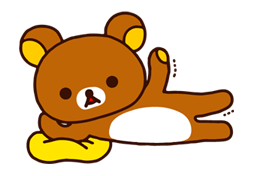      คำชี้แจง: ให้นักเรียนถอดความจากเรื่อง สุภาษิตพระร่วง  ตามที่ครูกำหนดให้ทีละวรรค	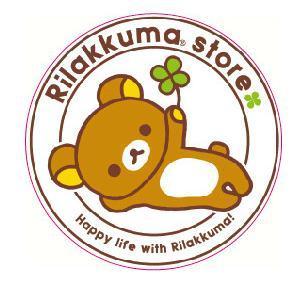 เนื้อหาถอดความ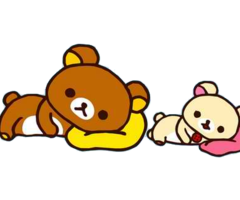 